12.12.2022    259-01-03-481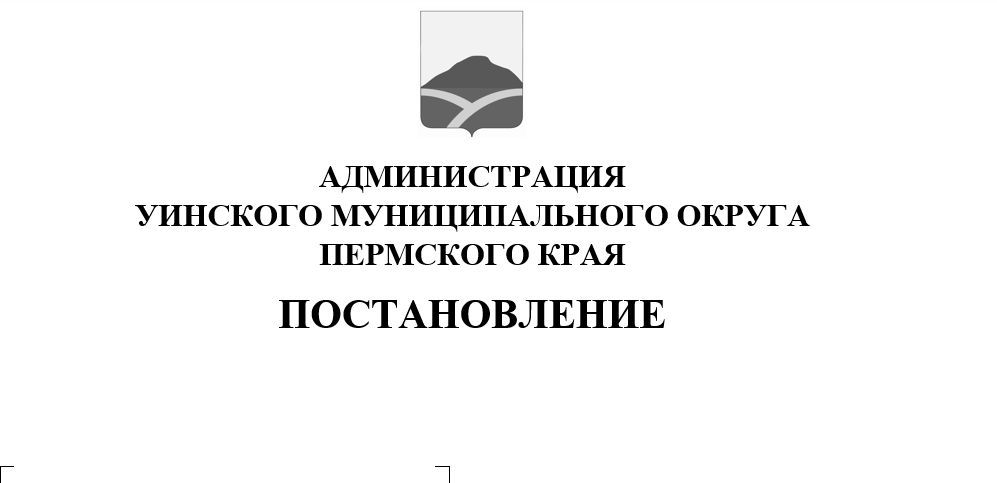 В соответствии со статьей 179 Бюджетного кодекса Российской Федерации, постановлениями администрации Уинского муниципального округа от 05.08.2020 № 259-01-03-346 «Об утверждении порядка разработки, реализации и оценки эффективности муниципальных программ Уинского муниципального округа» и от 25.08.2021 № 259-01-03-253 «Об утверждении Перечня муниципальных программ Уинского муниципального округа Пермского края», администрация Уинского муниципального округаПОСТАНОВЛЯЕТ:           1. Внести в муниципальную программу «Благоустройство на территории Уинского муниципального округа Пермского края» на 2023-2025 годы, утвержденную постановлением администрации Уинского муниципального округа Пермского края от 21.10.2022 № 259-01-03-430 (далее - Программа), следующие изменения:          1.1. В паспорте Программы (Форма № 1) строку 9 «Объемы и источники финансирования программы» изложить в новой редакции, согласно Приложению 1 настоящего постановления.           1.2. Формы 3,4,5,6,7 Программы изложить в новой редакции, согласно Приложениям 2,3,4,5,6 настоящего постановления, соответственно.           2. Настоящее постановление вступает в силу со дня официального обнародования, применяется к правоотношениям при исполнении бюджета Уинского муниципального округа  Пермского края, начиная с бюджета на 2023 год и плановый период 2024 и 2025 годов.           3. Настоящее постановление подлежит размещению на официальном сайте администрации Уинского муниципального округа Пермского края в сети "Интернет" (https://uinsk.ru/) в течение 15 рабочих дней со дня утверждения. 4. Контроль над исполнением постановления возложить на начальника муниципального казенного учреждения «Управление по благоустройству Уинского муниципального округа Пермского края»  Хасанову Э.Г.Глава муниципального округа –глава администрации Уинского                                                         А.Н.Зелёнкинмуниципального округаПриложение 1к постановлению администрацииУинского муниципального округаПриложение 2к постановлению администрацииУинского муниципального округаФорма 3Финансовое обеспечение реализации муниципальной программыза счет всех источников финансированияПриложение 3к постановлению администрацииУинского муниципального округаФорма 4Финансовое обеспечение реализации муниципальной программыза счет средств бюджета Уинского муниципального округа <1> - представленные расходы подлежат ежегодному уточнению при формировании бюджета на очередной финансовый год и плановый период.<2> - указывается только группа кода вида расходов, без разбивки по подгруппам и элементаПриложение 4к постановлению администрацииУинского муниципального округаФорма 5Финансовое обеспечение реализации муниципальной программыза счет средств краевого бюджета<1> - расходы подлежат ежегодному уточнению при формировании бюджета на очередной финансовый год и плановый период.<2> - указывается только группа кода вида расходов, без разбивки по подгруппам и элементам.Приложение 5к постановлению администрацииУинского муниципального округаФорма 6Финансовое обеспечение реализации муниципальной программыза счет средств федерального бюджетаПриложение 6к постановлению администрацииУинского муниципального округаФорма 7Планмероприятий реализации муниципальной программы«Благоустройство на территории Уинского муниципального округа Пермского края»(наименование муниципальной программы)на 2023-2025 годы9Объемы и источники финансирования программыИсточники финансированияРасходы, рублейРасходы, рублейРасходы, рублейРасходы, рублей9Объемы и источники финансирования программыИсточники финансирования202320242025Итого9Объемы и источники финансирования программыВсего,в том числе:16126067,0220 178 546,5823 150 835,4359 455 449,039Объемы и источники финансирования программыБюджет Уинского муниципального округа 9 722 502,899 457 405,1710 599 231,8829 779 139,949Объемы и источники финансирования программыКраевой бюджет1713456,762285710,352190558,876189725,989Объемы и источники финансирования программыФедеральный бюджет4690107,378435431,0610361044,6823486583,119Объемы и источники финансирования программыВнебюджетные источники0,000,000,000,00Наименование муниципальной программы, мероприятияОтветственный исполнитель, соисполнители, участники Код бюджетной классификацииКод бюджетной классификацииКод бюджетной классификацииКод бюджетной классификацииРасходы<1>,  рублейРасходы<1>,  рублейРасходы<1>,  рублейНаименование муниципальной программы, мероприятияОтветственный исполнитель, соисполнители, участники ГРБСКФСРКЦСРКВР 202320242025123456789Муниципальная программа «Благоустройство на территории Уинского муниципального округа Пермского края» на 2023-2025всего220000000016126067,0220 178 546,5823 150 835,43Муниципальная программа «Благоустройство на территории Уинского муниципального округа Пермского края» на 2023-2025МКУ «Управление по благоустройству Уинского муниципального округа Пермского края», МКУ «УКС и ЖКХ»16126067,0220 178 546,5823 150 835,431.1 Основное мероприятие – Организация и содержание мест захоронения всего2200100000172000,00001.1 Основное мероприятие – Организация и содержание мест захоронения МКУ «Управление по благоустройству Уинского муниципального округа Пермского края», МКУ «УКС и ЖКХ»172000,0000Реализация мероприятий по организации и содержанию мест захоронения на территории Уинского муниципального округа Пермского краяМКУ «Управление по благоустройству Уинского муниципального округа Пермского края»80505032200101010200172000,00001.2 Основное мероприятие «Участие в организации деятельности по накоплению (в том числе раздельному накоплению), сбору, транспортированию, обработке, утилизации, обезвреживанию, захоронению твердых коммунальных  отходов»Всего2200200000354191,00192191,00192191,001.2 Основное мероприятие «Участие в организации деятельности по накоплению (в том числе раздельному накоплению), сбору, транспортированию, обработке, утилизации, обезвреживанию, захоронению твердых коммунальных  отходов»МКУ «Управление по благоустройству Уинского муниципального округа Пермского края»354191,00192191,00192191,00Реализация прочих мероприятий в области обращения с твердыми коммунальными отходами на территории Уинского муниципального округа80505032200201020200209191,0047191,0047191,00Ликвидация несанкционированных свалок8050503220020103020088 912,22145 000,00145 000,00Снижение негативного воздействия на почвы, восстановление нарушенных земель, ликвидация несанкционированных свалок в границах Уинского муниципального округа805050322002SЭ24020056087,780,000,001.3  Основное мероприятие - «Уличное освещение»Всего22003000002220161,002220000,002220000,001.3  Основное мероприятие - «Уличное освещение»МКУ «Управление по благоустройству Уинского муниципального округа Пермского края»2220161,002220000,002220000,00Реализация мероприятий по уличному освещению на территории Уинского муниципального округа Пермского края805050322003010102002220161,002220000,002220000,001.4 Основное мероприятие – «Озеленение»Всего220040000030000,0030000,0030000,001.4 Основное мероприятие – «Озеленение»МКУ «Управление по благоустройству Уинского муниципального округа Пермского края»30000,0030000,0030000,00Реализация мероприятий по озеленению на территории Уинского муниципального округа Пермского края8050503220040101020030000,0030000,0030000,001.5 Основное мероприятие – «Содержание объектов благоустройства»Всего22005000003121351,947438058,5610611106,581.5 Основное мероприятие – «Содержание объектов благоустройства»МКУ «Управление по благоустройству Уинского муниципального округа Пермского края», МКУ «УКС и ЖКХ»3121351,947438058,5610611106,58Реализация мероприятий по содержанию объектов благоустройства на территории Уинского муниципального округа805050322005010102001153479,54386653,00647887,31Реализация мероприятий, направленных на комплексное развитие сельских территорий (Благоустройство сельских территорий)805050322005L57652001967872,407051405,569963219,271.6 Основное мероприятие Реализация проектов инициативного бюджетированияВсего22006SР080717954,800,000,001.6 Основное мероприятие Реализация проектов инициативного бюджетированияМКУ «Управление по благоустройству Уинского муниципального округа Пермского края»22006SР080717954,800,000,00Реализация проектов инициативного бюджетирования805050322006SР080200717954,801.7  Основное мероприятие Осуществление мероприятий по благоустройству Уинского муниципального округаВсего22007000003950260,003894722,003924860,001.7  Основное мероприятие Осуществление мероприятий по благоустройству Уинского муниципального округаМКУ «Управление по благоустройству Уинского муниципального округа Пермского края»3950260,003894722,003924860,00Обеспечение деятельности (оказания услуг, выполнения работ) муниципальных учреждений805050322007001101003658162,003658162,003658162,00Обеспечение деятельности (оказания услуг, выполнения работ) муниципальных учреждений80505032200700110200274326,00236560,00248926,00Обеспечение деятельности (оказания услуг, выполнения работ) муниципальных учреждений8050503220070011080017772,000,0017772,001.8 Основное мероприятие Поддержка муниципальных программ формирования современной городской средыВсего220F2000003954938,274381574,694369010,371.8 Основное мероприятие Поддержка муниципальных программ формирования современной городской среды3954938,274381574,694369010,37Реализация программ формирования современной городской средыМКУ «Управление по благоустройству Уинского муниципального округа Пермского края», МКУ «УКС и ЖКХ»8050503220F2555502003954938,274381574,694369010,371.9 Основное мероприятиеПроведение противоэпизоотических мероприятийВсего2200900000219200,00219400,00219400,001.9 Основное мероприятиеПроведение противоэпизоотических мероприятийМКУ «Управление по благоустройству Уинского муниципального округа Пермского края»219200,00219400,00219400,00Мероприятия по отлову безнадзорных животных, их транспортировке, учету и регистрации, содержанию, лечению, кастрации (стерелизации), эвтаназии, утилизации8050907220092У090200213 200,00213 200,00213 200,00Администрирование государственных полномочий по организации мероприятий при осуществлении деятельности по обращению с животными без владельцев8050503220092У1002006 000,006 200,006 200,001.11 Основное мероприятие"Поддержка муниципальных программ формирования современной городской среды (расходы не софинансируемые из федерального бюджета)Всего805050322011000001386010,011802600,331584267,481.11 Основное мероприятие"Поддержка муниципальных программ формирования современной городской среды (расходы не софинансируемые из федерального бюджета)МКУ «Управление по благоустройству Уинского муниципального округа Пермского края»,МКУ «УКС и ЖКХ»1386010,011802600,331584267,48Поддержка муниципальных программ формирования современной городской среды (расходы не софинансируемые из федерального бюджета805050322011SЖ0902001386010,011802600,331584267,48Наименование муниципальной программы, мероприятияОтветственный исполнитель, соисполнители, участники Код бюджетной классификацииКод бюджетной классификацииКод бюджетной классификацииКод бюджетной классификацииРасходы<1>,  рублейРасходы<1>,  рублейРасходы<1>,  рублейНаименование муниципальной программы, мероприятияОтветственный исполнитель, соисполнители, участники ГРБСКФСРКЦСРКВР 202320242025123456789Муниципальная программа «Благоустройство на территории Уинского муниципального округа Пермского края» на 2023-2025всего22000000009 722 502,899 457 405,1710 599 231,88Муниципальная программа «Благоустройство на территории Уинского муниципального округа Пермского края» на 2023-2025МКУ «Управление по благоустройству Уинского муниципального округа Пермского края», МКУ «УКС и ЖКХ»9 722 502,899 457 405,1710 599 231,881.1 Основное мероприятие – Организация и содержание мест захоронения всего2200100000172000,00001.1 Основное мероприятие – Организация и содержание мест захоронения МКУ «Управление по благоустройству Уинского муниципального округа Пермского края», МКУ «УКС и ЖКХ»172000,0000Реализация мероприятий по организации и содержанию мест захоронения на территории Уинского муниципального округа Пермского краяМКУ «Управление по благоустройству Уинского муниципального округа Пермского края»80505032200101010200172000,00001.2 Основное мероприятие «Участие в организации деятельности по накоплению (в том числе раздельному накоплению), сбору, транспортированию, обработке, утилизации, обезвреживанию, захоронению твердых коммунальных  отходов»Всего2200200000354191,00192191,00192191,001.2 Основное мероприятие «Участие в организации деятельности по накоплению (в том числе раздельному накоплению), сбору, транспортированию, обработке, утилизации, обезвреживанию, захоронению твердых коммунальных  отходов»МКУ «Управление по благоустройству Уинского муниципального округа Пермского края»354191,00192191,00192191,00Реализация прочих мероприятий в области обращения с твердыми коммунальными отходами на территории Уинского муниципального округа80505032200201020200209191,0047191,0047191,00Ликвидация несанкционированных свалок8050503220020103020088 912,22145 000,00145 000,001.3  Основное мероприятие - «Уличное освещение»Всего22003000002220161,002220000,002220000,001.3  Основное мероприятие - «Уличное освещение»МКУ «Управление по благоустройству Уинского муниципального округа Пермского края»2220161,002220000,002220000,00Реализация мероприятий по уличному освещению на территории Уинского муниципального округа Пермского края805050322003010102002220161,002220000,002220000,001.4 Основное мероприятие – «Озеленение»Всего220040000030000,0030000,0030000,001.4 Основное мероприятие – «Озеленение»МКУ «Управление по благоустройству Уинского муниципального округа Пермского края»30000,0030000,0030000,00Реализация мероприятий по озеленению на территории Уинского муниципального округа Пермского края8050503220040101020030000,0030000,0030000,001.5 Основное мероприятие – «Содержание объектов благоустройства»Всего22005000001743841,262502074,673636853,091.5 Основное мероприятие – «Содержание объектов благоустройства»МКУ «Управление по благоустройству Уинского муниципального округа Пермского края», МКУ «УКС и ЖКХ»1743841,262502074,673636853,09Реализация мероприятий по содержанию объектов благоустройства на территории Уинского муниципального округа805050322005010102001153479,54386653,00647887,31Реализация мероприятий, направленных на комплексное развитие сельских территорий (Благоустройство сельских территорий)805050322005L5765200590361,722115421,672988965,781.6 Основное мероприятие Реализация проектов инициативного бюджетированияВсего22006SР080717954,800,000,00МКУ «Управление по благоустройству Уинского муниципального округа Пермского края»22006SР080717954,800,000,00Реализация проектов инициативного бюджетирования805050322006SР080200717954,800,000,001.7  Основное мероприятие Осуществление мероприятий по благоустройству Уинского муниципального округаВсего22007000003950260,003894722,003924860,001.7  Основное мероприятие Осуществление мероприятий по благоустройству Уинского муниципального округаМКУ «Управление по благоустройству Уинского муниципального округа Пермского края»3950260,003894722,003924860,00Обеспечение деятельности (оказания услуг, выполнения работ) муниципальных учреждений805050322007001101003658162,003658162,003658162,00Обеспечение деятельности (оказания услуг, выполнения работ) муниципальных учреждений80505032200700110200274326,00236560,00248926,00Обеспечение деятельности (оказания услуг, выполнения работ) муниципальных учреждений8050503220070011080017772,000,0017772,001.8 Основное мероприятие Поддержка муниципальных программ формирования современной городской средыВсего220F200000395493,83438157,47436901,041.8 Основное мероприятие Поддержка муниципальных программ формирования современной городской среды395493,83438157,47436901,04Реализация программ формирования современной городской средыМКУ «Управление по благоустройству Уинского муниципального округа Пермского края», МКУ «УКС и ЖКХ»8050503220F255550200395493,83438157,47436901,041.11 Основное мероприятие"Поддержка муниципальных программ формирования современной городской среды (расходы не софинансируемые из федерального бюджета)Всего80505032201100000138601,00180260,03158426,75МКУ «УКС и ЖКХ»138601,00180260,03158426,75Поддержка муниципальных программ формирования современной городской среды (расходы не софинансируемые из федерального бюджета805050322011SЖ090200138601,00180260,03158426,75Наименование муниципальной программы, мероприятияОтветственный исполнитель, соисполнители, участники Код бюджетной классификацииКод бюджетной классификацииКод бюджетной классификацииКод бюджетной классификацииРасходы<1>,  рублейРасходы<1>,  рублейРасходы<1>,  рублейНаименование муниципальной программы, мероприятияОтветственный исполнитель, соисполнители, участники ГРБСКФСРКЦСРКВР 202320242025123456789Муниципальная программа «Благоустройство на территории Уинского муниципального округа Пермского края» на 2023-2025всего22000000001713456,762285710,352190558,87Муниципальная программа «Благоустройство на территории Уинского муниципального округа Пермского края» на 2023-2025МКУ «Управление по благоустройству Уинского муниципального округа Пермского края», МКУ «УКС и ЖКХ»1713456,762285710,352190558,871.5 Основное мероприятие – «Содержание объектов благоустройства»Всего220050000068 875,53246 799,19348 712,671.5 Основное мероприятие – «Содержание объектов благоустройства»МКУ «Управление по благоустройству Уинского муниципального округа Пермского края», МКУ «УКС и ЖКХ»68 875,53246 799,19348 712,67Реализация мероприятий, направленных на комплексное развитие сельских территорий (Благоустройство сельских территорий)805050322005L576520068 875,53246 799,19348 712,671.8 Основное мероприятие Поддержка муниципальных программ формирования современной городской средыВсего220F200000177 972,22197 170,86196 605,471.8 Основное мероприятие Поддержка муниципальных программ формирования современной городской среды177 972,22197 170,86196 605,47Реализация программ формирования современной городской средыМКУ «Управление по благоустройству Уинского муниципального округа Пермского края»,МКУ «УКС и ЖКХ»8050503220F255550200177 972,22197 170,86196 605,47Реализация программ формирования современной городской средыМКУ «Управление по благоустройству Уинского муниципального округа Пермского края», МКУ «УКС и ЖКХ»8100503220F2555506001.9 Основное мероприятиеПроведение противоэпизоотических мероприятийВсего2200900000219200,00219400,00219400,001.9 Основное мероприятиеПроведение противоэпизоотических мероприятийМКУ «Управление по благоустройству Уинского муниципального округа Пермского края»219200,00219400,00219400,00Мероприятия по отлову безнадзорных животных, их транспортировке, учету и регистрации, содержанию, лечению, кастрации (стерелизации), эвтаназии, утилизации8050907220092У090200213 200,00213 200,00213 200,00Администрирование государственных полномочий по организации мероприятий при осуществлении деятельности по обращению с животными без владельцев8050503220092У1002006 000,006 200,006 200,001.11 Основное мероприятие"Поддержка муниципальных программ формирования современной городской среды (расходы не софинансируемые из федерального бюджета)Всего805050322011000001 247 409,011 622 340,301 425 840,73МКУ «УКС и ЖКХ»1 247 409,011 622 340,301 425 840,73Поддержка муниципальных программ формирования современной городской среды (расходы не софинансируемые из федерального бюджета805050322011SЖ0902001 247 409,011 622 340,301 425 840,73Наименование муниципальной программы, мероприятияОтветственный исполнитель, соисполнители, участники Код бюджетной классификацииКод бюджетной классификацииКод бюджетной классификацииКод бюджетной классификацииРасходы<1>,  рублейРасходы<1>,  рублейРасходы<1>,  рублейНаименование муниципальной программы, мероприятияОтветственный исполнитель, соисполнители, участники ГРБСКФСРКЦСРКВР 202320242025123456789Муниципальная программа «Благоустройство на территории Уинского муниципального округа Пермского края» на 2023-2025всего22000000004690107,378435431,0610361044,68Муниципальная программа «Благоустройство на территории Уинского муниципального округа Пермского края» на 2023-2025МКУ «Управление по благоустройству Уинского муниципального округа Пермского края», МКУ «УКС и ЖКХ»4690107,378435431,0610361044,681.5 Основное мероприятие – «Содержание объектов благоустройства»Всего22005000001 308 635,154 689 184,706 625 540,821.5 Основное мероприятие – «Содержание объектов благоустройства»МКУ «Управление по благоустройству Уинского муниципального округа Пермского края», МКУ «УКС и ЖКХ»1 308 635,154 689 184,706 625 540,82Реализация мероприятий, направленных на комплексное развитие сельских территорий (Благоустройство сельских территорий)805050322005L57652001 308 635,154 689 184,706 625 540,821.8 Основное мероприятие Поддержка муниципальных программ формирования современной городской средыВсего220F2000003 381 472,223 746 246,363 735 503,861.8 Основное мероприятие Поддержка муниципальных программ формирования современной городской средыМКУ «Управление по благоустройству Уинского муниципального округа Пермского края», МКУ «УКС и ЖКХ»3 381 472,223 746 246,363 735 503,86Поддержка муниципальных программ формирования современной городской средыМКУ «Управление по благоустройству Уинского муниципального округа Пермского края», МКУ «УКС и ЖКХ» 8050503220F2555502003 381 472,223 746 246,363 735 503,86N п/пНаименование основных мероприятий, показателейОтветственный исполнитель Срок начала реализации (дд.мм.гггг)Срок окончания реализации (дд.мм.гггг)Объем ресурсного обеспечения (руб.)Объем ресурсного обеспечения (руб.)Объем ресурсного обеспечения (руб.)Объем ресурсного обеспечения (руб.)Объем ресурсного обеспечения (руб.)N п/пНаименование основных мероприятий, показателейОтветственный исполнитель Срок начала реализации (дд.мм.гггг)Срок окончания реализации (дд.мм.гггг)ВсегоБюджет муници-пального округаКраевой бюджетФедеральный бюджетВнебюджетные источники123456789101.Основное мероприятие 1.1Организация и содержание мест захороненияМКУ «Управление по благоустройству Уинского муниципального округа Пермского края»172000.00172000.000,000,000,001.Основное мероприятие 1.1Организация и содержание мест захороненияМКУ «Управление по благоустройству Уинского муниципального округа Пермского края»01.01.202331.12.2025172000.00172000.000,000,000,00Результат :Создание и содержание мест для погребения на православном и мусульманском кладбище для захоронения (погребения) умершихX31.12.2025XXXXX2.Основное мероприятие1.2Участие в организации деятельности по накоплению (в том числе раздельному накоплению), сбору, транспортированию, обработке, утилизации, обезвреживанию, захоронению твердых коммунальных  отходовМКУ «Управление по благоустройству Уинского муниципального округа Пермского края»01.01.202331.12.2025738573.00738573.000,000,000,002.Основное мероприятие1.2Участие в организации деятельности по накоплению (в том числе раздельному накоплению), сбору, транспортированию, обработке, утилизации, обезвреживанию, захоронению твердых коммунальных  отходовМКУ «Управление по благоустройству Уинского муниципального округа Пермского края»01.01.202331.12.2025738573.00738573.000,000,000,00Результат:  Участие в ликвидации несанкционированных свалок,содержание мест ( площадок) накопления твердых коммунальных отходовX31.12.2025XXXXX3.Основное мероприятие 1.3Уличное освещениеМКУ «Управление по благоустройству Уинского муниципального округа Пермского края»01.01.202331.12.20256660161,006660161,000,000,000,003.Основное мероприятие 1.3Уличное освещениеМКУ «Управление по благоустройству Уинского муниципального округа Пермского края»01.01.202331.12.20256660161,006660161,000,000,000,00Результат:  Установка энергосберегающих ламп -300 шт.X31.12.2025XXXXX4.Основное мероприятие 1.4ОзеленениеМКУ «Управление по благоустройству Уинского муниципального округа Пермского края»01.01.202331.12.202590000,0090000,000,000,000,004.Основное мероприятие 1.4ОзеленениеМКУ «Управление по благоустройству Уинского муниципального округа Пермского края»01.01.202331.12.202590000,0090000,000,000,000,00Результат:  Обеспечение вырубки 15 аварийных деревьев и сухостоя, высадка саженцев и цветовX31.12.2024XXXXX5.Основное мероприятие 1.5Содержание объектов благоустройства МКУ «Управление по благоустройству Уинского муниципального округа Пермского края»01.01.202331.12.202521170517.087882769.02664387.3912623360.670,005.Основное мероприятие 1.5Содержание объектов благоустройства МКУ «Управление по благоустройству Уинского муниципального округа Пермского края»01.01.202331.12.202521170517.087882769.02664387.3912623360.670,00Результат:  Увеличение площади обкашиваемой территории Увеличение протяженности дорог, в отношении которых проводилась копка, углубление и очистка водоотводящих канав и труб X31.12.2025XXXXX6.Основное мероприятие 1.6Реализация проектов инициативного бюджетированияМКУ «Управление по благоустройству Уинского муниципального округа Пермского края»01.01.202331.12.2025717954,80717954,80006.Основное мероприятие 1.6Реализация проектов инициативного бюджетированияМКУ «Управление по благоустройству Уинского муниципального округа Пермского края»717954,80717954,80007Основное мероприятие 1.7Осуществление мероприятий по благоустройству Уинского муниципального округаМКУ «Управление по благоустройству Уинского муниципального округа Пермского края»01.01.202331.12.202511769842,0011769842,000,000,000,007Основное мероприятие 1.7Осуществление мероприятий по благоустройству Уинского муниципального округаМКУ «Управление по благоустройству Уинского муниципального округа Пермского края»01.01.202331.12.202511769842,0011769842,000,000,000,00Результат: достижение показателей ПрограммыX31.12.2025ХХХХХ8Основное мероприятие 1.8 Поддержка муниципальных программ формирования современной городской средыМКУ «Управление по благоустройству Уинского муниципального округа Пермского края»01.01.202331.12.202512705523,331270552,34571748,5510863222,440,008Основное мероприятие 1.8 Поддержка муниципальных программ формирования современной городской средыМКУ «Управление по благоустройству Уинского муниципального округа Пермского края»01.01.202331.12.202512705523,331270552,34571748,5510863222,440,008Основное мероприятие1.9 Проведение противоэпизоотических мероприятийМКУ «Управление по благоустройству Уинского муниципального округа Пермского края»01.01.202331.12.2025658000,000,00658000,008Основное мероприятие1.9 Проведение противоэпизоотических мероприятийМКУ «Управление по благоустройству Уинского муниципального округа Пермского края»01.01.202331.12.2025658000,000,00658000,009Основное мероприятие 1.11"Поддержка муниципальных программ формирования современной городской среды (расходы не софинансируемые из федерального бюджета)МКУ «Управление по благоустройству Уинского муниципального округа Пермского края»01.01.202331.12.20254772877,82477287,784295590,049Основное мероприятие 1.11"Поддержка муниципальных программ формирования современной городской среды (расходы не софинансируемые из федерального бюджета)МКУ «Управление по благоустройству Уинского муниципального округа Пермского края»01.01.202331.12.20254772877,82477287,784295590,04